          [АРАР                                                                                 р е ш е н и еО деятельности Администрации сельского поселения Старокалмашевский сельсовет муниципального района Чекмагушевский район  Республики Башкортостан   в 2013 году	Заслушав и обсудив отчет главы сельского поселения Старокалмашевский сельсовет муниципального района Чекмагушевский район А.У.Макулова «О деятельности Администрации сельского поселения Старокалмашевский сельсовет муниципального района Чекмагушевский район Республики Башкортостан в 2013 году»,  Совет сельского поселения Старокалмашевский сельсовет муниципального района Чекмагушевский район отмечает, что работа Администрации была направлена на обеспечение  социально-экономической стабильности в сельском поселении, поддержание законности и правопорядка, удовлетворение жизненных потребностей жителей сельского поселения.   Исходя из вышеизложенного, Совет сельского поселения Старокалмашевский сельсовет муниципального района Чекмагушевский район Республики Башкортостан  РЕШИЛ:1. Доклад главы сельского поселения Старокалмашевский сельсовет муниципального района Чекмагушевский район Макулова А.У. «О деятельности Администрации сельского поселения Старокалмашевский сельсовет муниципального района Чекмагушевский район Республики Башкортостан в 2013 году» принять к сведению.2. Администрации сельского поселения Старокалмашевский сельсовет муниципального района Чекмагушевский район Республики Башкортостан  продолжить работу по:  -выполнению  намеченных планов по ремонту объектов социально-культурного назначения, дорог, водопроводов, по благоустройству населенных пунктов;-осуществлению мер по дальнейшему увеличению объемов производства конкурентоспособной  сельскохозяйственной продукции;-принятию конкретных мер по организации военно-патриотического воспитания, физической подготовки, подготовки граждан к военной службе; 	 -защите прав малоимущих граждан и семей, попавших в трудную жизненную ситуацию,   ветеранов, граждан старшего поколения,   детей и молодёжи;-улучшению условий для развития социальной сферы, оказанию гарантированных законом медицинских, образовательных, культурных  услуг;	-созданию максимально благоприятных условий для развития малого и среднего предпринимательства,  повышения налогооблагаемой базы  сельского поселения:	-разумному использованию муниципального имущества; 	-проведению политики строгой финансовой дисциплины и экономии ресурсов всеми муниципальными учреждениями сельского поселения;	-сокращению неэффективных расходов, повышению качества предоставляемых населению услуг в социальной сфере; 	-обеспечению открытости и прозрачности деятельности муниципальной  власти.  -проведению мероприятий, посвященных Году культуры.3. Контроль за исполнением настоящего решения возложить на постоянные комиссии  Совета сельского поселения Старокалмашевский сельсовет муниципального района Чекмагушевский район Республики Башкортостан. Глава сельского поселения                                                 А.У. Макулов  с. Старокалмашево 21 февраля 2014 года № 131БАШ[ОРТОСТАН  РЕСПУБЛИКА]ЫСА[МА{ОШ  РАЙОНЫ муниципаль районЫНЫ@  И*КЕ [АЛМАШ АУЫЛ СОВЕТЫ АУЫЛ  БИЛ^м^]Е СОВЕТЫ 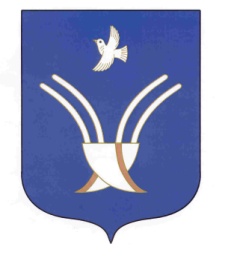 Совет сельского поселенияСТАРОКАЛМАШЕВСКИЙ сельсоветмуниципального района Чекмагушевский район Республики Башкортостан